Muttertagskarte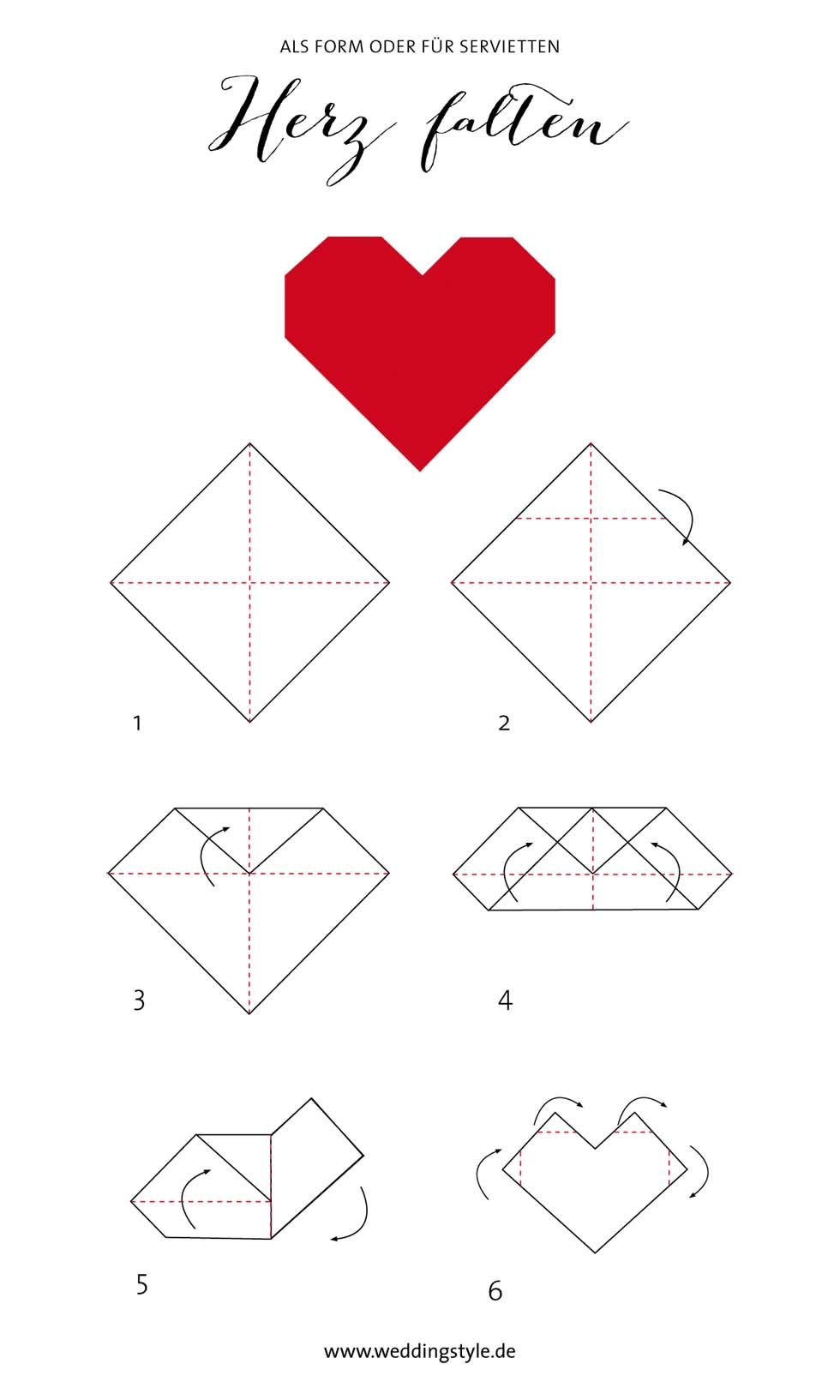 